ДЛЯ ДЕТЕЙ СРЕДНЕЙ ГРУППЫ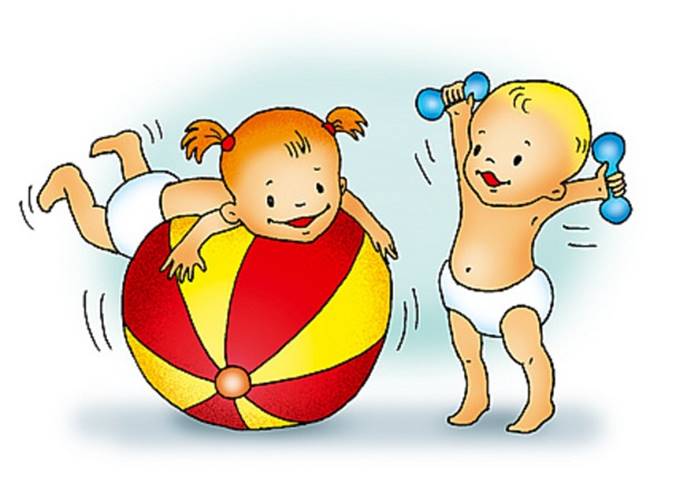 СентябрьКомплекс №1 «У нас в детском саду»Поднимайся, детвора!Завершился тихий час,Свет дневной встречает нас.Мы проснулись, потянулись (потягивания)Приподняли мы головку, (приподняли голову, повороты)Кулачки сжимаем ловко. (сжимание-разжимание кистей)Ножки начали плясать, (движения стопами )Не желаем больше спать.Обопремся мы на ножки, (упр. "мостик" -приподнимание таза)Приподнимемся немножко.Все прогнулись, округлились,Мостики получились.Ну, теперь вставать пора,Поднимайся, детвора!Все по полу босиком,А потом легко бегом.Сделай вдох и улыбайся,На носочки поднимайся.Опускайся, выдыхайИ еще раз повторяй.Ножки смело разминай- (ходьба на носках, пятках, внешней стор.)Ходьбу выполняй.Вот теперь совсем проснулись,И к делам своим вернулись.Комплекс №2 «Осень»1. Потягивание.2. Упражнение для укрепления мышц шеи: лепим нос для Буратино.Буратино рисует носом большую тучу, дождь.И.п. – сидя на коленях. 3. «Сильный дождь».И.п. – то же, руки за спиной.Вытянуть правую руку вперед, ладонью вверх, и.п.То же левой рукой. 4. «Дует ветер». Дыхательное упражнение.Вдох носом, задержать дыхание на 1-2 сек., выдохнуть через рот со звуком «у-у-у». 5. «Деревья качаются от ветра».И.п. – то же.Поднять руки вверх, наклоны вправо-влево. 6. «Наденем резиновые сапожки».И.п. – лежа на спине, руки вверх.Поднять прямую ногу вверх, дотянуться до ступни. 7. «Прыгаем через лужи».И.п. – стоя.Прыжки с ноги на ногу.ОктябрьКомплекс №1 «Лесные приключения»1. «Медведь в берлоге» - и. п.: лежа на спине, руки вдоль туловища. Перекаты с боку на бок.2. «Зайчики – побегайчики» - и. п.: то же. Поочередное поднимание ног в быстром темпе.3. «Зайчишки – трусишки» - и. п.: то же. Ноги согнуть в коленях, обхватить их руками – «спрятались»; вернуться в и. п., отвести руки назад – «показались».4. «Любопытные вороны» - и. п.: сидя на коленях. Встать на колени, руки развести в стороны и делать взмахи, сказать «кар-р».5. «Белочки на веточках» - и. п.: стоя возле кровати, руки на поясе. Повороты с пружинкой.6. «Благородные олени» - и. п.: то же. Ходьба на месте высоко поднимая колени.Комплекс №2 «Неболейка»И.п.- лежа на спине, руки вдоль туловища, поднять руки вверх, потянуться, и.п.И.п.- сидя, ноги скрестить (поза лотоса), массаж больших пальцев ног, начиная от подушечки до основания.И.п. – то же, массаж пальцев рук – от ногтей до основания с надавливанием (Внутреннее и внешнее)И.п. то же, руки вперед, массаж – поглаживание рук – от пальцев до плечаИ.п.- то же, крепко зажмурить глаза на 5 сек., открыть, повторить 5-6 раз.И.п. – о.с. , ходьба на месте с высоким подниманием колена.НоябрьКомплекс №1 «Прогулка по городу»НоябрьКомплекс №2 «Спортсмены»1. Потягивание.2. «Штангисты».И.п. – лежа на спине, руки к плечам.Вытянуть руки вперед, пальцы сжаты в кулаки.Вернуться в и.п.3. «Футболисты».И.п. – лежа на спине, колени подтянуты к животу.Бить то правой, то левой ногой по воображаемому мячу, потом двумя ногами сразу.4. «Гребцы».И.п. – сидя, ноги врозь, руки к плечам.Наклониться, дотянуться руками до носков ног, вернуться в и.п.5. «Велосипедисты».И.п. – лежа на спине.Поднятые ноги вверх поочередно сгибать и разгибать, стараясь делать круговые движения.6. «Яхтсмены».И.п. – лежа на животе, руки за спиной сцеплены в замок.Поднять голову, грудь. Прогнуться. Сцепленные руки поднять как можно выше – парус.7. «Борцы» - дыхательное упражнение.И.п. – сидя по-турецки.Глубокий вдох носом, задержка дыхания, выдох через рот.8. «Прыгуны».5 подпрыгиваний, 5 высоких прыжков.ДекабрьКомплекс №1 «Зима»1. Потягивание. 2. «Выгляни в окошко».И.п. – сидя, руки согнуты в локтях, ладонями вместе, прижаты друг к другу, локти вниз.Разведение согнутых рук в стороны. 3. «Оглянись».И.п. – то же.Поворот туловища вправо, и.п.Поворот туловища влево, и.п. 4. «Горка».И.п. – лежа на спине, ноги согнуты в колени, руки вдоль туловища.Поднять таз вверх, вернуться в и.п. 5. «Снежный ком».И.п. – лежа на спине.Группировка (подтянуть колени к животу, обхватить руками, наклонить голову). Перекаты на спине вперед-назад. 6. «С горки на животе».И.п. – лежа на животе. Руки вперед, ладони вместе, ноги тянуть.Прогнуться, вернуться в и.п. 7. «Сдуем снег с ладошки ».Вдох носом, дробный выдох через нос с произнесением звуков «фу-фу-фу». 8. «Стряхнем снежок».И.п. – стоя.Прыжки на одной ноге.ДекабрьКомплекс №2 «Как звери готовятся к зиме»ЯнварьКомплекс №1 «Буратино»1. Потягивание.2. Поворот головы вправо, прямо. Поворот головы влево, прямо.3. Поочередное поднимание прямых рук.4. Поочередное поднимание прямых ног.5. есть из положения лежа на спине, руки вперед.6. «Буратино» - самомассаж шейного отдела.И.п. – сидя на коленях.Лепим нос для Буратино. Буратино рисует носом, солнышко, морковку, домик…..7. Прыжки ноги врозь-вместе.Комплекс №2 «Самолёт»1. И.П.: сидя, ноги скрестить. Смотреть вверх, не поднимая головы, и водить пальцем за пролетающим самолетом (сопровождение глазами).Пролетает самолет,                                                                                                                      С ним собрался я в полет.2. И.П. то же. Отвести правую руку в сторону (следить взглядом), то же выполняется в левую сторону.                                                                                                                        Правое крыло отвел, Посмотрел.Левое крыло отвел,   Поглядел.3. И.п. то же. Выполнять вращательные движения перед грудью и следить взглядом.       Я мотор завожу     И внимательно гляжу.4. И.П.: о.с. встать на носочки и выполнять летательные движения.Поднимаюсь ввысь,  Лечу.  Возвращаться не хочу.5. И.П.: о.с., крепко зажмурить глаза на 5 сек., открыть (повторить 8-10 раз).6. И.П.: о.с., быстро моргать глазами 1-2 мин.ФевральКомплекс №1 «Разные животные нашей планеты»1. Потягивание.2. «Змея».И.п. – лежа на животе.Поднять на вытянутых руках голову, плечи. Гордо поворачивать голову вправо-влево, произнося звук «ш-ш-ш».3. «Крокодил».И.п. – то же, руки согнуты в локтях, ладони под подбородком.Поочередное поднимание правой и левой ноги – огромная пасть.4. «Панда».И.п. – лежа на спине.Подтянуть коленки к животу, обхватить руками, нагнуть голову.Перекаты вперед-назад, вправо-влево – кувыркается в траве.5. «Обезьянка».И.п. – лежа на спине.Поднять прямую ногу, обхватить ее руками ниже колена и, перебирая руками по направлению к щиколотке, попытаться сесть – обезьянки карабкаются на дерево.6. «Жираф».И.п. – стоя на четвереньках.Поднять вверх правую руку, пальцы сомкнуты, большой палец вверх, ладонь поворачивается вправо-влево. То же левой рукой.7. «Кенгуру».И.п. – о.с.Прыжки на двух ногах, подтягивая колени к животу.Комплекс №2 «Моряки»1. Потягивание.2. «Взбираемся по канату».И.п. – лежа на спине, правая рука вверху, пальцы сжаты в кулак, левая - вдоль туловища.Меняем положение рук, сжимая и разжимая пальцы, имитируя движение лазания по канату.3. «По веревочной лестнице».И.п. – лежа на спине, руки вдоль туловища.Поднять согнутую в колене ногу, опустить.4. «Все на весла».И.п. – то же.Сесть из положения лежа на спине, руки вперед, наклон к ногам.Вернуться в и.п.5. «Поднять паруса».И.п. – лежа на животе, руки в замке сзади.Поднять голову, грудь, прогнуться. Руки поднять как можно выше.6. «Попутный ветер» - дыхательное упражнение.Глубокий вдох носом, долгий выдох ртом.7. «Эх, яблочко…»Прыжки из приседа.МартКомплекс №1 «Весна»1. Потягивание.2. «Солнце встает».И.п. – сидя по-турецки, руки вдоль туловища.Поднять руки через стороны вверх, посмотреть на руки, вдох.Опустить руки, выдох.3. «Радуга».И.п. – то же, руки в стороны ладонями кверху.Наклон в правую сторону, коснуться ладонью левой руки ладони правой, и.п.То же в другую сторону.4. «Бабочка».И.п. – сидя, ноги согнуты в коленях, руки на поясе.Развести колени в стороны, вернуться в и.п.5. «Ласточка».И.п. – лежа на животе, ноги вместе, руки согнуты в локтях.Выпрямляя руки поднять голову, грудь, прогнуться, носки ног тянуть. (Прогибаясь, согнуть ноги в коленях, тянуть к голове).6. «Покувыркаемся в траве».И.п. – лежа на спине.Сгруппироваться, подтянув ноги к груди и обхватив их руками, пригнуть голову. Перекаты вперед-назад.7. «Весенние цветы» - дыхательное упражнение.Понюхаем цветочки – глубокий вдох носом, задержка дыхания. Выдох через рот.8. «Солнечные капельки».И.п. – то же, глаза закрыты.Подставляем солнышку лицо, греем носик щечки, горлышко.9. «На одной ножке».Прыжки на правой ноге, на левой ноге.Комплекс №2  «Птицы»1. Потягивание.2. «Клювики».И.п. – лежа на спине, руки вдоль туловища.Повороты головы вправо-влево.3. «Крылья».И.п. – то же.Махи прямыми руками в стороны, вниз.4. «Спрятались от кошки».И.п. – то же.Подтянуть ноги к груди, обхватить колени руками, наклонить голову – сгруппироваться.5. «Птичка с хвостиком».И.п. – лежа на животе, руки согнуты в локтях в упоре около плеч, ноги вместе.Выпрямляя руки, поднять голову, грудь. Одну ногу согнуть, тянуть к голове.6. «Раненый воробышек» - прыжки на одной ноге.АпрельКомплекс №1  «Солнышко»1. «Солнышко просыпается» - И. п.: лежа на спине. Поднять голову, повороты головы влево-вправо. (4 раза)2. «Солнышко купается» - и. п.: то же. Обхватить руками колени, перекатываться с боку на бок. (4 раза)3. «Солнечная зарядка» - и. п.: то же, руки вытянуты назад. Поднимать одновременно руки и ноги вверх-вперед. (4 раза)4. «Солнышко поднимается» - и. п.: лежа на животе, руки согнуты в локтях. Приподниматься на прямые руки, не отрывая ног от кровати. (4-5 раз)5. «Солнышко высоко» - и. п.: сидя на коленях, упор руками спереди. Приподняться на руки и прямые ноги.(4 раза)6. «Я – большое солнышко» - и. п.: стоя на ногах возле кроватки. Поднять руки вверх через стороны, потянуться, встать на носки. (4 раза)Обычная ходьба босиком.Комплекс № 2 «Будь здоров!»«Здравствуй, Солнце, - я твой лучик,Ты здоров – здоров и лучик».Покажите мне, ребятки, какие у солнышка длинные лучи.И.п. – лёжа на спине, руки и ноги вытянуты, потягивания(8 раз).Массаж рук и ног. И.п. – лёжа на спине. Поглаживания (поглаживать руки от кисти к плечу, ноги – от щиколотки вверх до бедра)Разбудим нашу грудку.Я в ладоши хлопаю и ногами топаю.Ручки разотру, тепло сохраню.Ладошки, ладошки, утюжки – недотрожки,Вы погладьте ручки, чтоб играли лучше.Вы погладьте ножки, чтоб бегали по дорожке.И.п. – лёжа на спине, руки за головой. Правым коленом коснуться левого локтя. – И.п. Левым локтем коснуться правого локтя. – И.п. (8 раз)И.п. – стоя на четвереньках. Правую ногу выпрямить назад, голову вверх. И.п – голову опустить. Левую ногу выпрямить назад, голову вверх. И.п (8раз).И.п. – лёжа на животе, ноги приподняты, руки вытянуты, ладони ребром «парубливать» на счёт 4, И.п.(6 раз)И.п. – сидя «по-турецки», руки на поясе. Вращение головы по кругу вправо и влево поочередно на счёт 4 (6раз).Игра на внимание (правой рукой взяться за левое ухо, левой рукой погладить нос и т.д.)Ходьба по «следам» и массажным коврикам.МайКомплекс №1 «Мы быстрые, ловкие, умелые!»Упражнения в положении лежа на животеДыхательное упражнение. И.п. - руки вперед, голова лбом касается пола. Вдох - сжать ладони в кулак. Выдох - разжать их.Упражнение на координацию. И.п. - то же. Приподнять над по лом прямые правую руку и левую ногу, держать их в таком поло жении на 4 счета. Затем вернуться в и.п. Повторить упражнение, поменяв руки и ноги. Повторить 4-6 раз.«Рыбка». И.п. - то же. Приподнять голову, плечи, руки и ноги слегка над полом. Держать на 4 счета. Дыхание произвольное. Повторить 4-6 раз.Упражнения в положении стоя на коленяхПриседания. И.п. - сесть на пятки, руки к плечам. Вдох - встать в стойку на коленях, руки вверх. Выдох - вернуться ви.п. Повторить 4-6 раз.Упражнения в положении лежа на спине«Велосипед». И.п. - то же. Одновременно сгибать и разгибать ноги в коленных и тазобедренных суставах, имитируя езду на велосипеде. Движение выполнять двумя ногами вместе. Дыхание не задерживать.Дыхательное упражнение. Вдох - поднять руки вверх. Выдох - опустить вниз. Повторить 2-3 раза.Упражнение на равновесие. Сесть по-турецки, поднять руки, сцеп ленные в «замок», вверх, потянуться и встать на ноги.Комплекс №2 «Насекомые»1. Потягивание.2. «Стрекоза».И.п. – лежа на спине, руки вдоль туловища.Руки в стороны, несколько быстрых взмахов руками, и.п.3. «Кузнечик».И.п. – лежа на животе, руки согнуты в локтях, упор около плеч.Поднять правую прямую ногу вверх, опустить. То же с левой.4. «Гусеничка».И.п. – лежа на спине, руки прижаты к туловищу.Ползание на спине без помощи рук и ног.5. «Паутинка» - дыхательное упражнение.Подуем на паутинку – глубокий вдох через нос, длительный выдох через рот.6. «Паучок».И.п. – сидя, ноги согнуты в коленях, руки – в упор сзади.Приподнять таз, сделать несколько шагов вперед-назад, передвигая руки и ноги.7. «Скорпиончик».И.п. – лежа на животе, руки в упоре около плеч.Выпрямляя руки, поднять голову, грудь. Согнуть ноги, тянуть к голове.8. «Кузнечик».Прыжки из глубокого приседа.текступражненияЗдравствуй, город мой родной,Ты любимый, дорогой.Исходное положение: лёжа на спине, руки вдоль туловища.Выполнение: гравитационная разгрузка.Вы, ребятки, просыпайтесь,На прогулку собирайтесь.Исходное положение: лёжа на спине, руки вдоль туловища.Выполнение: повороты головы в стороны.Мы на этих улицахЗнаем каждый дом.Исходное пол.: лёжа на спине, руки вдоль туловища.Выполнение: приподнимаем плечи и голову.По широкой улице из садика идём.Улица широкая, красиво всё кругом.Исходное положение: лёжа на спине, правая рука вверху, левая вдоль туловища.Выполнение: меняем положение рук.Деревья словно великаныСтоят по сторонам.И тянут свои ветвиПрямо к небесам.Исходное положение: лёжа на спине, руки вдоль туловища.Выполнение: поднимаем поочерёдно ноги вверх.Посмотрите впередиЗебра белая лежит.Белыми полосками на солнышке блестит.Эта зебра не идёт.Это зебра – переход.Исходное положение: лёжа на спине, с опорой на локти.Выполнение: выгибаем спину вверх.Ты к зебре подойди.Направо и налево скорее посмотри.Исходное положение: сидя, руки на поясе.Выполнение: повороты в стороны.Вот фарами сверкая, бежит машина грузовая.Исходное положение: сидя, руки на поясе.Выполнение: наклон вперёд.Вот автобус впереди,Переполненный людьми.Исходное положение: сидя, руки упор сзади, ноги согнуты в коленях возле груди.Выполнение: выгнув спину, топтание на руках.Вот зажёгся красный свет,А потом зелёный.Светофор говорит:«Пешеходу путь открыт».Исходное положение: высокие колени, руки на поясе.Выполнение: приседания.Возле речки посмотри,Стали горы на пути.Исходное положение: высокие колени, руки на поясе.Выполнение: руки вверх, тянемся вверх.Дуб высокий на гореКлонит ветерок к земле.Исходное положение: высокие колени, руки вверху.Выполнение: наклоны в стороны.Оглянитесь-ка кругом,Как красив наш город днём.Исходное положение: высокие колени.Выполнение: повороты в стороны.Будем здесь мы дружно жить.Город свой родной любить.Будем дружно подрастатьИ свой город украшать.Исходное положение: стоя, руки на поясе.Выполнение: руки вверх, подняться на носках.Мы по городу шагаемВосхищенья не скрываем.Исходное положение: стоя, руки на поясе.Выполнение: поочерёдно подтягиваем ноги к груди.Раз, два, три, четыре, пять.Как приятно здесь шагать.Выполнение: ходьба на месте.текступражненияОсень славная пришлаИ заботы принесла.Исходное положение: лёжа на спине, руки вдоль туловища.Выполнение: гравитационная разгрузка.Посмотрите-ка кругом.Кто как готовит здесь свой дом.Исходное пол.: лёжа на спине, руки вдоль туловища.Выполнение: повороты головы в стороны.Мышке полёвке некогда спать.Ей пора домик свой утеплять.Исходное пол.: лёжа на спине, руки вдоль туловища.Выполнение: поднимаем прямые руки за голову.Мышка зёрна собиралаИ в кладовку запасала.Исходное пол.: лёжа на спине, руки вдоль туловища.Выполнение: разводим руки в стороны.Ёжик не сидел без дела.Норку утеплял умело.Исходное пол.: лёжа на спине, руки вдоль туловища.Выполнение: сгибаем ноги к груди в позу эмбриона.Чтоб зимою крепко спатьНадо листья притоптать.Исходное пол.: лёжа на спине, руки вдоль туловища.Выполнение: поочерёдно подтягиваем колени к груди.А в берлоге мишка спит.Головой своей вертит.Летом, осенью питалсяСвоим жиром запасался.Исходное пол.: лёжа на животе, руки согнуты в локтях.Выполнение: вращение головой.А енот хоть будет и спать,Но корм ему надо запасать.Исходное пол.: лёжа на животе, руки согнуты в локтях.Выполнение: поочерёдно выпрямляем руку вперёд-вверх.Ведь проснётся он среди зимы холодной.Будет очень злой и голодный.Исходное пол.: лёжа на животе, руки согнуты в локтях.Выполнение: поочерёдно сгибаем ноги в коленях.А у зайки нет берлоги,Не нужна ему нора.От врагов спасают ноги,А от голода кора.Исходное положение: средние четвереньки.Выполнение: повороты головы в стороны.Волк не делает запасов,Кормят его ноги.А на сытый желудок не страшны морозы.Исходное положение: средние четвереньки.Выполнение: отжимаемся на руках.Лисе зимой добычуНайти бывает трудно.Но шёрстка тёплая, густая.Посмотрите -  вот какая.Исходное положение: средние четвереньки.Выполнение: покачивания вперёд-назад.Кабану мороз не страшен.У него под шерстью жир.Он его в мороз спасает.И замёрзнуть не даёт.Исходное положение: средние четвереньки.Выполнение:  повороты в стороны.И бобёр жир нагуляет.Он его зимой спасает.Исходное положение: средние четвереньки.Выполнение: выгибаем спинку.В своей хатке порядок наведёт.И спокойно зиму переждёт.Исходное положение: средние четвереньки.Выполнение: поочерёдно ноги отводим назад.Белка без спешкиЗапасла орешки.Шубку на зиму сменила,Дупло быстро утеплила.Исходное положение: стоя, руки на поясе.Выполнение: наклоны в стороны.Осень в лес опять пришла.Много красок принесла.Воздух лесной вдыхаем.Память о лесе сохраняем.Дыхательное упражнение.Дорожка здоровья.